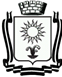 ПОСТАНОВЛЕНИЕАДМИНИСТРАЦИИ ГОРОДА-КУРОРТА КИСЛОВОДСКАСТАВРОПОЛЬСКОГО КРАЯ     22.01.2024                           город-курорт Кисловодск                       №   22     .О подготовке проекта внесения изменений в Генеральный план городского округа города-курорта Кисловодска Ставропольского краяВ соответствии с Федеральным законом от 06 октября 2003 года № 131-ФЗ «Об общих принципах организации местного самоуправления в Российской Федерации», Градостроительным кодексом Российской Федерации, Законом Ставропольского края от 02 марта 2005 года № 12-кз «О местном самоуправлении в Ставропольском крае», Уставом городского округа города-курорта Кисловодска, администрация города-курорта КисловодскаПОСТАНОВЛЯЕТ:1. Поручить управлению архитектуры и градостроительства администрации города-курорта Кисловодска осуществить в порядке, предусмотренном действующим законодательством подготовку проекта внесения изменений в Генеральный план городского округа города-курорта Кисловодска Ставропольского края.2. Порядок проведения работ по подготовке проекта внесения изменений в Генеральный план городского округа города-курорта Кисловодска Ставропольского края, определить в соответствии с требованиями Градостроительного кодекса Российской Федерации, Законом Ставропольского края от 18.06.2012 № 53-кз «О некоторых вопросах регулирования отношений в области градостроительной деятельности на территории Ставропольского края».3. Установить срок подготовки проекта внесения изменений в Генеральный план городского округа города-курорта Кисловодска Ставропольского края не позднее 30 календарных дней с момента заключения контракта по подготовке проекта внесения изменений в Генеральный план городского округа города-курорта Кисловодска Ставропольского края.4. Проект внесения изменений в Генеральный план городского округа города-курорта Кисловодска Ставропольского края направить в Комиссию по землепользованию      и      застройке      городского      округа    города-курорта 2Кисловодска, утвержденную постановлением администрации города-курорта Кисловодска.5. Информационно-техническому отделу администрации города-курорта Кисловодска опубликовать настоящее постановление в городском общественно-политическом   еженедельнике «Кисловодская   газета» и разместить   его   на    официальном    сайте   администрации    города-курорта Кисловодска в сети Интернет с целью информирования населения.6. Контроль   за   выполнением настоящего постановления возложить на начальника управления – главного архитектора управления архитектуры и градостроительства администрации города-курорта Кисловодска Г.Е. Сидорова. 7. Настоящее постановление вступает в силу со дня подписания.Глава города-курортаКисловодска								         Е.И. Моисеев